Allegato AAVVISO PUBBLICO DI MANIFESTAZIONE DI INTERESSE PER L’INDIVIDUAZIONE DIENTI LOCALI, ENTI PUBBLICI, ENTI DI FORMAZIONE INTERESSATI ALLA COPROGETTAZIONE E REALIZZAZIOEN DI CORSI DI FORMAZIONE PREVISTI DAL PNRR  (D.M. 65/2023) Spett.le I.C. “Giulio Lusi”avic863009@pec.istruzione.itCodice Fiscalein qualità di legale rappresentante dell’Ente  con sede in ___________________ (Provincia	)    alla Via/Piazza  ____________visto l’Avviso pubblico di manifestazione di Interesse per l’individuazione di Enti interessati ad un percorso di coprogettazione e gestione presso la loro sede di corsi di formazione docenti previsti nel Piano PNRR- D.M. 65/2023 CHIEDEdi aderire all’Avviso pubblico di manifestazione di interesse a titolo: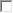 OnerosoAllega:Copia di documento di identità del legale rappresentante (se non firmato digitalmente)Dichiarazione di ubicazione delle aule dove svolgere i corsi per docenti e descrizione della loro struttura e misura;Costo orario delle lezioni per un numero docenti che può variare dalle 10 alle 15 unità, esclusi i costi dei docenti esperti che saranno individuati con bando pubblico dalla scuola stessa e remunerati secondo le indicazioni ministeriali.     TRATTAMENTO DEI DATI PERSONALI AI SENSI DEL REGOLAMENTO UE 679/2016I dati personali (anche giudiziari ai sensi art. 10 del Regolamento UE 679/16) verranno trattati esclusivamente per il presente Avviso, che ne rappresenta la base giuridica del trattamento.Il trattamento dei dati da parte dei titolari del trattamento avverrà attraverso procedure informatiche o comunque mezzi telematici o supporti cartacei nel rispetto delle adeguate misure tecniche ed organizzative di sicurezza del trattamento previste dalla normativa del Regolamento UE 679/16 (art. 32).La natura del conferimento dei dati previsti non è facoltativa bensì obbligatoria. Si precisa che un eventuale rifiuto al conferimento dei dati comporta l’impossibilità di dare seguito alla procedura.L’interessato potrà far valere i propri diritti previsti dagli articoli da 15 a 21 del Regolamento UE 679/16 (diritto di accesso, diritto di rettifica, diritto di cancellazione, diritto di limitazione di trattamento, obbligo di notifica in caso di rettifica o cancellazione o limitazione del trattamento, diritto alla portabilità dei dati, diritto di opposizione).Il Titolare del Trattamento dei dati ai sensi art. 4 comma 7 e art. 24 del Regolamento UE 679/16 è l’Istituto, in persona del suo legale rappresentante Dirigente Scolastico.Luogo e data                                            Firma Legale Rappresentantel/la sottoscritto/al/la sottoscritto/al/la sottoscritto/anato/ailresidente aresidente aVia/PiazzaVia/PiazzaVia/Piazzacon sede legale incon sede legale incon sede legale inVian.Codice Fiscale/Partita I.V.A.Codice Fiscale/Partita I.V.A.Codice Fiscale/Partita I.V.A.Codice Fiscale/Partita I.V.A.TelefonoTelefonoE-mailE-mailPEC:,  ,  ,  ,  Individua  CoprogettistaIndividua  CoprogettistaIndividua  CoprogettistaIndividua  Coprogettistail Dott./Prof/ Sig ______________________il Dott./Prof/ Sig ______________________il Dott./Prof/ Sig ______________________il Dott./Prof/ Sig ______________________il Dott./Prof/ Sig ______________________il Dott./Prof/ Sig ______________________il Dott./Prof/ Sig ______________________il Dott./Prof/ Sig ______________________il Dott./Prof/ Sig ______________________il Dott./Prof/ Sig ______________________il Dott./Prof/ Sig ______________________nato/ailresidente aresidente aVia/PiazzaVia/PiazzaVia/PiazzaVia/Piazzan.Codice FiscaleCodice FiscaleCodice FiscaleCodice FiscaleCodice FiscaleCodice FiscaleCodice Fiscale